Тема: "Сложение и вычитание"Карточка 1Реши примеры: Карточка 2Реши примеры: Карточка 3Реши примеры: Карточка 4Реши примеры: Карточка 5 Реши примеры: Тема: "Виды углов, количество углов"Карточка 1Реши геометрические задачи:
А. Сколько углов в этом многоугольнике?


Б. Какой угол изображён на рисунке?

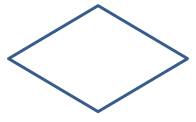 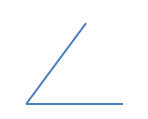 Карточка 2Реши геометрические задачи:
А. Сколько углов в этом многоугольнике?

Б. Какой угол изображён на рисунке?

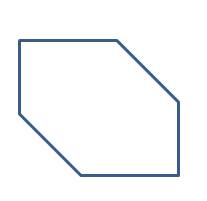 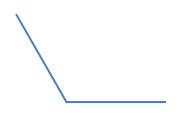 Карточка 3Реши геометрические задачи:
А. Сколько углов в этом многоугольнике?

Б. Какой угол изображён на рисунке?

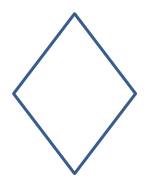 Карточка 4Реши геометрические задачи:
А. Сколько углов в этом многоугольнике?

Б. Какой угол изображён на рисунке?

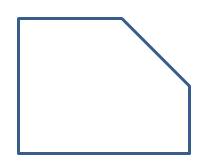 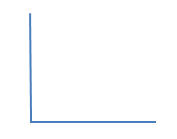 Карточка 5Реши геометрические задачи:
А. Сколько углов в этом многоугольнике?

Б. Какой угол изображён на рисунке?
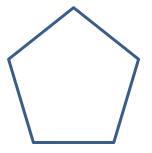 35 + 7 =73 + 12 =63 + 13 =67 + 6 =13 + 56 =18 + 68 =35 - 7 =73 - 12 =63 - 13 =67 - 6 =83 - 56 =98 - 68 =37 + 8 =75 + 13 =60 + 19 =69 + 12 =18 + 78 =21 + 69 =73 - 9 =68 - 44 =33 - 24 =70 - 7 =69 - 25 =88 - 87 =65 + 9 =84 + 3 =93 + 13 =68 + 21 =35 + 43 =74 + 10 =51 - 7 =84 - 38 =97 - 37 =35 - 8 =97 - 41 =76 - 61 =46 + 7 =49 + 12 =16 + 13 =83 + 6 =61 + 56 =73 + 68 =78 - 6 =69 - 38 =45 - 37 =39 - 4 =27 - 12 =67 - 58 =68 + 7 =29 + 12 =15 + 13 =49 + 6 =58 + 30 =67 + 23 =34 - 8 =69 - 23 =45 - 25 =39 - 19 =27 - 14 =67 - 49 =